Документы принятые от заявителя на получение Сингапурской визы Documents received from applicant of Singapore visaФИО/Name: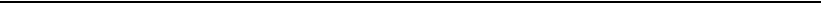 Дата/Date:    _______________________________________*Отметить предоставленные заявителем документы по пунктам/ to tick boxes for items submitted by applicantПодпись заявителя ___________________________________________Документы проверены и приняты________________________________Подпись агента________________________________________________Анкета/ Form 14 A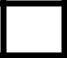 Цветное фото (1 шт)/ Colour PhotoКсерокопия загранпаспорта/ International passport copyПриглашение/ Letter of IntroductionНаличие забронированных авиабилетов/ Confirmed flight ticketsЗабронированные места в гостинице/ Hotel bookingsЗабронированный тур-продукт/ Tour package bookingsОригинал заграничного паспорта для проверки/Original passport Копия Свидетельство о браке/ Marriage certificate copyКопия Свидетельство о рождении/ Birth certificate copyСправка с места работы/ Certificate of employmentСправка из банка/ Bank statementСправка с места учебы/ Certificate of enrolmentКопия гражданского паспорта/ Regular passport